ŹRÓDŁA POKARMOWE W DIECIE DZIECKAWĘGLOWODANY (cukry)złożone – powinny stanowić główne źródło cukrówproste – ok. 10 % dziennego zapotrzebowaniaBIAŁKOzwierzęce – pełnowartościowe białko, główne źródło tego składnika w diecieroślinneTŁUSZCZEroślinne (nienasycone) – główne źródło tłuszczu w diecie, w tłuszczu rozpuszczają się witaminy A, D, E i Kzwierzęce (nasycone)WĘGLOWODANYZŁOŻONE										PROSTE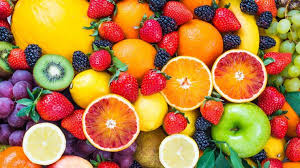 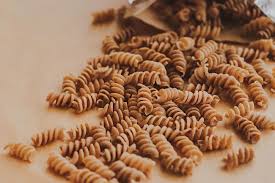 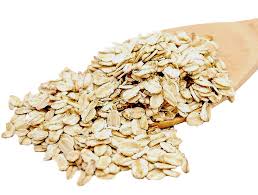 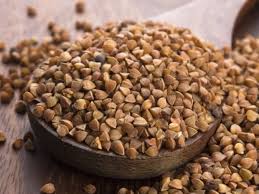 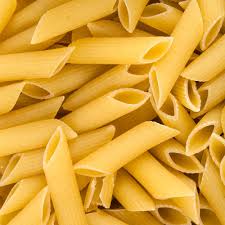 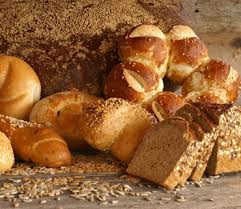 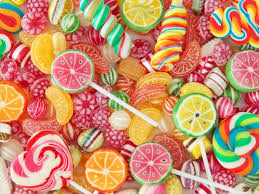 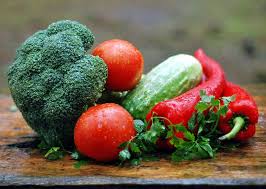 BIAŁKOROŚLINNE											ZWIERZĘCE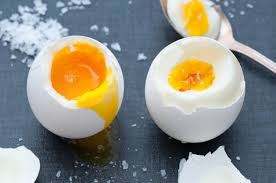 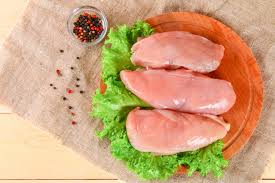 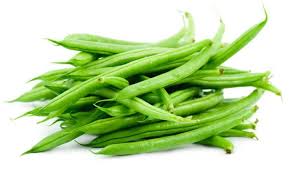 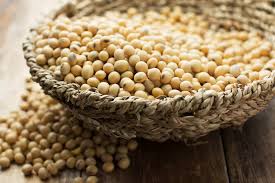 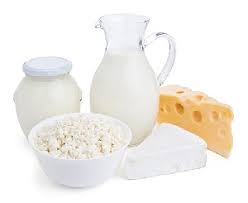 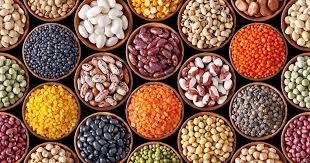 TŁUSZCZENIENASYCONE								NASYCONE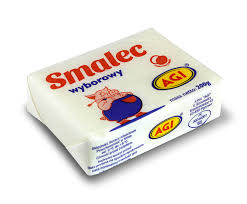 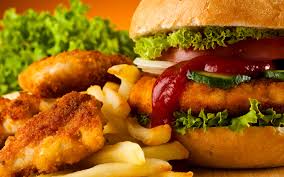 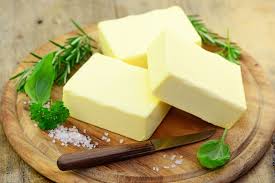 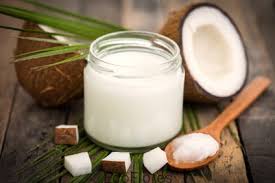 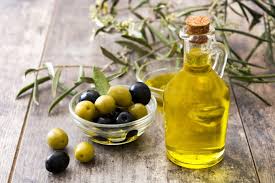 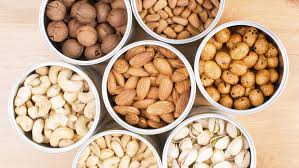 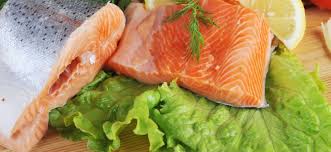 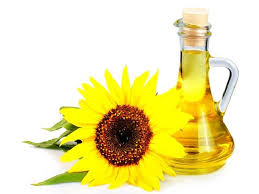 